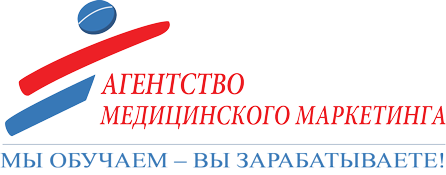 12 декабря 2015Киев, бильярдный клуб «Дон»РЕГИСТРАЦИОННАЯ ФОРМА РЕГИСТРАЦИОННАЯ ФОРМА □ Участник□ Гость  (сопровождающее лицо)□ Участник□ Гость  (сопровождающее лицо)ФИО ........................................................................................................................+ 2000 гривенФИО сопровождающих лиц (гость):………………………………………………………….........................................+ 800 гривен………………………………………………………….........................................+ 800 гривенОрганизация/должность............................................................................................................................................ФИО ........................................................................................................................+ 2000 гривенФИО сопровождающих лиц (гость):………………………………………………………….........................................+ 800 гривен………………………………………………………….........................................+ 800 гривенОрганизация/должность............................................................................................................................................Город (населенный пункт) ……………………………………Контактный телефон................................................Факс .......................................................................................E-mail.........................................................................Нужна ли Вам помощь в бронировании номера:□ Да□ НетНужна ли Вам помощь в бронировании номера:□ Да□ НетЕсли помощь нужна:□ Срок проживания в номере.......................................................................................Дата и время заезда/выезда.......................................................................................Я оплачу взнос:Я оплачу взнос:□ Наличными □ Прошу выставить счетРеквизиты:  ......................................................................................................................................................................Реквизиты:  ......................................................................................................................................................................Внимание! Количество участников ограничено Пожалуйста, подтвердите свое участие, прислав заполненную регистрационную форму на 
e-mail: admin@amm.net.ua ,  либо по факсу +380 (44) 452-22-03 Внимание! Количество участников ограничено Пожалуйста, подтвердите свое участие, прислав заполненную регистрационную форму на 
e-mail: admin@amm.net.ua ,  либо по факсу +380 (44) 452-22-03 